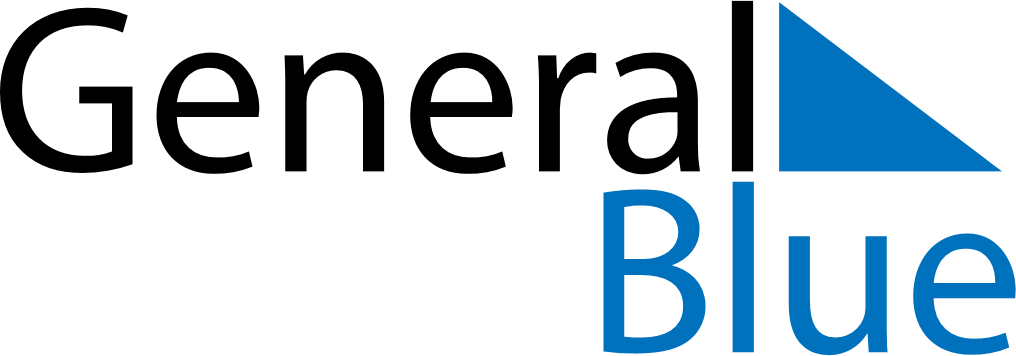 2022 – Q4Guatemala  2022 – Q4Guatemala  2022 – Q4Guatemala  2022 – Q4Guatemala  2022 – Q4Guatemala  OctoberOctoberOctoberOctoberOctoberOctoberOctoberMONTUEWEDTHUFRISATSUN12345678910111213141516171819202122232425262728293031NovemberNovemberNovemberNovemberNovemberNovemberNovemberMONTUEWEDTHUFRISATSUN123456789101112131415161718192021222324252627282930DecemberDecemberDecemberDecemberDecemberDecemberDecemberMONTUEWEDTHUFRISATSUN12345678910111213141516171819202122232425262728293031Oct 20: Revolution DayNov 1: All Saints’ DayDec 24: Christmas EveDec 25: Christmas DayDec 31: New Year’s Eve